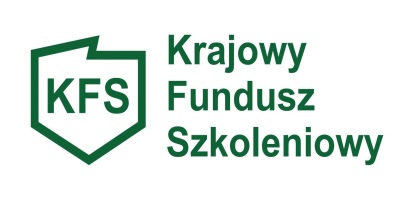 ……………………………….., dnia ………………..........................................................................         pieczęć firmowa pracodawcyPowiatowy Urząd Pracy w Makowie Mazowiecki ul. Przasnyska 77 b06-200 Maków Mazowiecki WNIOSEKO PRZYZNANIE ŚRODKÓW REZERWY KRAJOWEGO FUNDUSZU SZKOLENIOWEGO (KFS)                                                                             NA KSZTAŁCENIE USTAWICZNE PRACOWNIKÓW I PRACODAWCÓW W 2022 ROKUDANE PRACODAWCYPełna nazwa pracodawcy:……………………………………..…………………………………………..…………………………..……Adres siedziby pracodawcy:……………………………………..……………………………………………………………………….……Adres do korespondencji:…………………………………………………………………………………………………………………...Miejsce prowadzenia działalności gospodarczej (pełen adres):Jeżeli działalność jest prowadzona więcej niż w jednej miejscowości należy podać pełną listę w formacie miejscowość, powiat, województwo……………………………………..………………………………………………………...……………..……Nr:  NIP ………………....………  REGON ………….……….……… KRS…………..….……..……………PKD 2007 (przeważające): ……………….………………………………………..……...………………………………….………………Pracodawca prowadzi działalność w zakresie  (profil, zakres i kierunek działalności):……………………………………………………………………………………………………….…………..Oznaczenie formy organizacyjno-prawnej działalności: ………………………………………………………………………………………………………..…….……Forma własności: …………………………………………..……...…………………………..……………………………………Pracodawca jest przedsiębiorcą zgodnie z ustawą z dnia  6 marca 2018 r. Prawo przedsiębiorców:  TAK NIEWielkość przedsiębiorstwa zgodnie z ustawą z dnia  6 marca 2018 r. Prawo przedsiębiorców:       mikroprzedsiębiorca             mały przedsiębiorca               średni przedsiębiorca              inny Liczba pracowników zatrudnionych  na podstawie umowy o pracę,  powołania,  wyboru,  mianowania, lub spółdzielczej umowy o pracę (zgodnie z art. 2 ustawy z dnia 26 czerwca 1974 r. Kodeks pracy), na dzień złożenia wniosku:…………………………………………………………………………………………...………………………Kształceniu ustawicznemu podlegać będzie: pracodawca/wspólnik spółki cywilnej/jawnej w liczbie:  ………………… pracownik w liczbie:  ………………..Czy wśród pracowników wskazanych do objęcia wsparciem kształcić się będzie Prezes/Wiceprezes Spółki z o.o., który jest jedynym lub większościowym udziałowcem ? TAK NIEPracodawca otrzymał lub ubiega się o otrzymanie w 2022 r. środków KFS na kształcenie ustawiczne pracowników wskazanych w pkt 13 w innym Urzędzie Pracy. TAK NIECzy suma środków otrzymanych i wnioskowanych przekroczy równowartość 300% przeciętnego wynagrodzenia w danym roku na każdego z pracowników wskazanych w pkt 13? TAK NIENazwisko i imię osoby wskazanej i umocowanej do podpisania umowy (umocowanie to musi wynikać z dokumentów rejestrowych/założycielskich pracodawcy lub stosownego pełnomocnictwa:…………………………………………………………………………………………………………………...Pracodawca posiada osobowość prawną: TAK NIEJeżeli pracodawca nie posiada osobowości prawnej poniżej należy wskazać podmiot, który jest uprawniony do zawarcia w jego imieniu umowy oraz dołączyć dokument,  z którego to uprawnienie wynika.………….………………………………………………………………………………………………………..  Nazwa i numer rachunku bankowego, na który zostaną przekazane środki w przypadku pozytywnego rozpatrzenia wniosku: ……………………………………………………………UWAGA! W przypadku pozytywnego rozpatrzenia wniosku i otrzymania środków środki muszą zostać przekazane realizatorowi działań ze wskazanego wyżej konta.Czy wskazany w pkt 19 rachunek bankowy jest rachunkiem oprocentowanym ? TAK NIEOsoba upoważniona ze strony pracodawcy do kontaktu z Urzędem: imię i nazwisko 	………………..…………....……………………………………………………………nr telefonu 		………………..…………………………………………………………………………e-mail 		………………..…………………………………………………………………………WYSOKOŚĆ I PRZEZNACZENIE WSPARCIACałkowita wartość planowanych działań związanych z kształceniem ustawicznym: ………………………………….…..….zł słownie:……………………….…………………………………………………………………………………………...………………………………………złw tym:  - …………………………………………………………………….……….. zł  kwota wnioskowana z KFS  słownie:………………………………………………………………………………………………………………………….………………………..……...zł- ………………………….……….. zł kwota wkładu własnego wnoszonego przez pracodawcęsłownie:………………………...……………………………………………………………..…………………………………………………….………...…złUwaga:Przy wyliczaniu wkładu własnego pracodawcy nie należy uwzględniać innych kosztów, które pracodawca poniesie                         w związku z udziałem pracowników w kształceniu ustawicznym, np. wynagrodzenie za godziny nieobecności w pracy w związku z uczestnictwem w zajęciach, koszty delegacji w przypadku konieczności dojazdu do miejscowości innej niż miejsce szkolenia itp.Wnioskowana wysokość środków KFS nie może uwzględniać kosztów związanych z dojazdem, wyżywieniem, zakwaterowaniem.Priorytety KFS, z których Pracodawca ubiega się o dofinansowanie KFS  (właściwe zaznaczyć)Priorytety wydatkowania środków rezerwy KFS na 2022 rok:Informacje o uczestnikach kształcenia ustawicznegoUZASADNIENIE WNIOSKU(uzasadnienie potrzeby odbycia kaształcenia ustawicznego z uwzględnieniem obecnych lub przyszłych potrzeb pracodawcy w odniesieniu do wskazanego priorytetu wydatkowania środków rezerwy KFS) …………………………………………………………………………………………………………………………………………………………………………………………………………………………………………………………………………………………………………………………………………………………………………………………………………………………………………………………………………………………………………………………………………………………………………………………………………………………………………………………………………………………………………………………………………………………………………………………………………………………………………………………………………………………………………………………………………………………………………………………………………………………………………………………………………………………………………………………………………………………………………………………………………………………………………………………………………………………………………………………………………………………………………………………………………………………………………………………………………………………………………………………………Informacja o planach dotyczących dalszego zatrudnienia osób, które będą objęte kształceniem ustawicznym finansowanym ze środków rezerwy KFS- z uwzględnieniem każdej osoby………………………………………………………………………………………………………………………………………………………………………………………………………………………………………………………………………………………………………………………………………………………………………………………………………………………………………………………………………………………………………………………………………………………………………………………………………………………………………………………………………………………………………………………………………………………………………………………………………………………………………………………………………………………………………………………………………………………………………………………………………………………………………………………………………………………………………………………………………………………………………………………………………………………………………………………………………………………………………………………………………………………………………………………………………………………………………………………………………………………………………………………………………………………………………………………………………………………………………………………………………………………………………………………………………………………………………………………………………………………………………………………………………………………………………………………………………………………………………………………………………………………………………………………………………………………………………………………………………………………………………………………………………………………………………………………………………Oświadczam, że wzór wniosku nie został zmodyfikowany, z wyjątkiem miejsc gdzie jest to wyraźnie dopuszczone.  .......................................................                                               …..……...………………………………………………….(miejscowość, data) 	 (pieczątka i podpis pracodawcy lub osoby upoważnionej do reprezentowania pracodawcy, w przypadku braku imiennej pieczęci należy złożyć podpis czytelny)ZAŁĄCZNIKI DO WNIOSKUOświadczenie Wnioskodawcy o otrzymaniu bądź nie otrzymaniu pomocy de minimis - Załącznik nr 1.Formularz informacji przedstawianych przy ubieganiu się o pomoc de minimisdostępny na stronie  www.uokik.pl w przypadku gdy podmiot ubiega się o pomoc de minimis w sektorze innym niż rolnictwo i rybołówstwo  lubzałącznik do rozporządzenia Rady Ministrów z dnia 11 czerwca 2010 r. w sprawie informacji składanych przez podmioty ubiegające się o pomoc de minimis w rolnictwie lub rybołówstwie (Dz. U. nr 121, poz. 810) (dostępny również na stronie w przypadku gdy podmiot ubiega się o pomoc de minimis w sektorze rolnictwa lub rybołówstwa,który będzie stanowił Załącznik nr 2 do wnioskuKserokopia dokumentu potwierdzającego oznaczenie formy prawnej prowadzonej działalności w przypadku braku wpisu do KRS lub CEIDG – który będzie stanowił Załącznik nr 3 do wniosku.W sytuacji gdy prowadzona działalność wymaga dodatkowego zezwolenia lub wpisu do odrębnego rejestru (innego niż CEIDG lub KRS) – kserokopię dokumentu lub wypis z rejestru, który będzie stanowił Załącznik nr 4 do wniosku.Oferta instytucji szkolącej / egzaminującej – Załącznik nr 5Dane dot. organizacji kształceniaProgram kursuWzór dokumentu wystawianego przez realizatora usługi potwierdzającego kompetencje nabyte przez uczestników kształcenia ustawicznego – który będzie stanowił Załącznik nr 6 do wniosku. Oświadczenie Wnioskodawcy - Załącznik nr 7.Oświadczenie pracodawcy o zawarciu z pracownikami umowy o kształcenie ustawiczne- Załącznik nr 8.Załączniki potwierdzające spełnianie wskazanego Priorytetu:Załącznik A - Oświadczenie Pracodawcy o spełnianiu Priorytetu nr 2 (wsparcie kształcenia ustawicznego osób                    z orzeczonym stopniem niepełnosprawności)Załącznik nr 1OŚWIADCZENIE WNIOSKODAWCYŚwiadomy odpowiedzialności karnej za złożenie fałszywego oświadczenia, o której mowa w art. 233 § 1 Kodeksu karnego, oświadczam, że w ciągu bieżącego roku oraz 2 lat go poprzedzających otrzymałem środki stanowiące pomoc de minimis* nie otrzymałem środków stanowiących pomoc de minimis* W przypadku otrzymania pomocy de minimis należy wypełnić poniższe zestawienie* niepotrzebne skreślić.......................................................                                           ………………………………………………….            (miejscowość, data) 			                                (pieczątka i podpis pracodawcy lub osoby upoważnionejdo reprezentowania pracodawcy)Załącznik nr 7OŚWIADCZENIE WNIOSKODAWCYZalegam/nie zalegam* w dniu złożenia wniosku z wypłacaniem wynagrodzeń pracownikom oraz                         z opłacaniem należnych składek na ubezpieczenia społeczne, ubezpieczenia zdrowotne, Fundusz Pracy, Fundusz Gwarantowanych Świadczeń Pracowniczych oraz Fundusz Emerytur Pomostowych.Zalegam/nie zalegam* w dniu złożenia wniosku z opłacaniem innych danin publicznych.Posiadam/nie posiadam* w dniu złożenia wniosku nieuregulowane w terminie zobowiązania cywilnoprawne.Podlegam stosowaniu /nie podlegam stosowaniu* Rozporządzenia Ministra Pracy i Polityki Społecznej z dnia 19 maja 2014 r. w sprawie przyznawania środków z Krajowego Funduszu Szkoleniowego (Dz. U. z 2018 r. poz. 117).Podlegam stosowaniu /nie podlegam stosowaniu* przepisów, Rozporządzenia Komisji (UE) Nr 1407/2013 z dnia 18.12.2013 r. w sprawie zastosowania art. 107 i 108 Traktatu o funkcjonowaniu Unii Europejskiej do pomocy de minimis (Dz. Urz. UE L 352 z 24.12.2013 r.).Podlegam stosowaniu /nie podlegam stosowaniu* przepisów, Rozporządzenia Komisji (UE) Nr 1408/2013 z dnia 18.12.2013 r. w sprawie zastosowania art. 107 i 108 Traktatu o funkcjonowaniu Unii Europejskiej do pomocy de minimis w sektorze rolnym (Dz. Urz. UE L 352 z 24.12.2013 r.).Podlegam stosowaniu /nie podlegam stosowaniu* przepisów, Rozporządzenia Komisji (UE) Nr 717/2014 z dnia 27.06.2014 r. w sprawie zastosowania art. 107 i 108 Traktatu o funkcjonowaniu Unii Europejskiej do pomocy de minimis w sektorze rybołówstwa i akwakultury (Dz. Urz. UE L 352 z 24.12.2013 r.). Byłem(am) / nie byłem(am)* karany(a) zakazem dostępu do środków, o których mowa w art. 5     ust. 3 pkt 1 i 4 ustawy z dnia 27 sierpnia 2009 r., o finansach publicznych (Dz. U. z 2021r. poz. 305,                        z późn.zm.)Oświadczam, że ciąży/nie ciąży* na mnie obowiązek zwrotu kwoty stanowiącej równowartość udzielonej pomocy publicznej, co do której Komisja Europejska wydała decyzję o obowiązku zwrotu pomocy; podać numer decyzji komisji.Jestem świadomy, że dane osobowe dotyczące mojej osoby/dane podmiotu, w tym imię i nazwisko osoby wskazanej przez pracodawcę do kontaktów będą zbierane, przetwarzane, udostępniane                           i archiwizowane dla celów związanych z rozpatrywaniem wniosku oraz realizacją umowy, o której mowa w rozporządzeniu MPiPS z dnia 14 maja 2014 r. w sprawie przyznawania środków z Krajowego Funduszu Szkoleniowego (Dz. U. z 2018 r. poz. 117), zgodnie z rozporządzeniem Parlamentu Europejskiego i Rady (UE) 2016/679 z dnia 27 kwietnia w sprawie ochrony osób fizycznych w związku z przetwarzaniem danych osobowych i w sprawie swobodnego przepływu takich danych oraz uchylenia dyrektywy 95/46/WE (ogólne rozporządzenie o ochronie danych) a także innych przepisów dotyczących ochrony danych osobowych.Jestem świadomy(a), że kształcenie ustawiczne pracowników i pracodawcy w ramach Krajowego Funduszu Szkoleniowego jest finansowane ze środków publicznych i w związku z tym podlega szczególnym zasadom rozliczania.Jestem pracodawcą w rozumieniu art. 3 ustawy z dnia 26 czerwca 1974 r. – Kodeks pracy.Wszyscy pracownicy wskazani w pkt 13 Wniosku są zatrudnieni na podstawie ustawy z dnia 26 czerwca 1974 r. – Kodeks pracy.Znam i rozumiem przepisy wspólnotowe i krajowe dotyczące pomocy publicznej dla przedsiębiorców.Zobowiązuję się do niezwłocznego powiadomienia Powiatowego Urzędu Pracy w Makowie Mazowieckim jeżeli w okresie od dnia złożenia wniosku do dnia podpisania umowy zmianie ulegnie stan prawny lub faktyczny wskazany w dniu złożenia wniosku.Wiarygodność informacji podanych we wniosku i w załączonych do niego dokumentach    potwierdzam/-my własnoręcznym podpisem. Świadom/-mi odpowiedzialności karnej wynikającej z art. 233  § 1 Kodeksu karnego jednocześnie oświadczam/-my pod rygorem wypowiedzenia umowy, że informacje zawarte we wniosku i w załączonych do niego dokumentach są zgodne ze stanem faktycznym i prawnym. ......................................................                                                                        (miejscowość, data) 	                                                                                                                                   …………………………………………………………………………….                  						  (pieczątka i podpis pracodawcy lub          						   osoby upoważnionej do jego reprezentowania)* niepotrzebne skreślićZałącznik nr 8Oświadczenie pracodawcy o zawarciu z pracownikami umowy o kształcenie ustawiczneOświadczam, że  umowa o kształcenie ustawiczne z pracownikiem/ami  ……………………………………………………………………………………………………………………………………………………………   ……..…………………….……………………………………………………………………………………………………….………………………(pełna nazwa Pracodawcy)o której mowa w art. 69b, ust. 3 ustawy o promocji zatrudnienia i instytucjach rynku pracy                             (t.j. Dz.U. z 2021r. poz. 1100 z późn. zm.) zostanie przeze mnie podpisana nie później niż w dniu  podpisania umowy z Powiatowym Urzędem Pracy w Makowie Mazowieckim dot. dofinansowania kształcenia ustawicznego w ramach KFS. ……………………..…………………………………………………………(podpis i pieczątka pracodawcy lub osobyupoważnionej do reprezentowania pracodawcy)	……………………..…….…………………………                 ( miejscowość, data )	Nazwa priorytetuOpis priorytetuWskazanie wniosko-wanego priorytetu(zaznaczyć X)Kwota dofinansowa-nia w ramach wnioskowa-nego priorytetu1wsparcie kształcenia ustawicznego osób po 45 roku życiaW ramach priorytetu środki KFS będą mogły sfinansować kształcenie ustawiczne osób wyłącznie w wieku powyżej 45 roku życia (zarówno pracodawców jak i pracowników).Decyduje wiek osoby, która skorzysta z kształcenia ustawicznego, w momencie składania przez pracodawcę wniosku o dofinansowanie w PUP.2wsparcie kształcenia ustawicznego osób z orzeczonym stopniem niepełnosprawnościWnioskodawca składający wniosek o środki                             w ramach priorytetu powinien udowodnić posiadanie przez kandydata na szkolenie orzeczenia                                                       o niepełnosprawności tj. przedstawić orzeczenie                                                  o niepełnosprawności kandydata na szkolenie bądź oświadczenie o posiadaniu takiego orzeczenia.3wsparcie kształcenia ustawicznego skierowane do pracodawców zatrudniających cudzoziemcówW ramach tego priorytetu mogą być finansowane szkolenia zarówno dla cudzoziemców jak i polskich pracowników (to samo dotyczy pracodawców), które adresują specyficzne potrzeby, jakie mają pracownicy cudzoziemscy i pracodawcy ich zatrudniający.SUMA:SUMA:SUMA:SUMA:WyszczególnienieWyszczególnienieLiczba pracodawcówLiczba pracodawcówLiczba pracownikówLiczba pracownikówWyszczególnienieWyszczególnienierazemkobietyrazemkobietyObjęci wsparciem ogółemObjęci wsparciem ogółemWedług rodzajów wsparciaKursy realizowane z inicjatywy pracodawcy lub za jego zgodąWedług rodzajów wsparciaStudia podyplomowe realizowane z inicjatywy pracodawcy lub za jego zgodą Według rodzajów wsparciaEgzaminy umożliwiające uzyskanie dokumentów potwierdzających nabycie umiejętności, kwalifikacji lub uprawnień zawodowych Według rodzajów wsparciabadania lekarskie i psychologiczne wymagane do podjęcia kształcenia lub pracy zawodowej po ukończonym kształceniu, Według rodzajów wsparciaUbezpieczenie NNW w związku z podjętym kształceniemWedług grup wiekowych15 - 24 lataWedług grup wiekowych25 - 34 lataWedług grup wiekowych35 - 44 lataWedług grup wiekowych45 lat i więcejWedług wykształceniaGimnazjalne i poniżejWedług wykształceniaZasadnicze zawodoweWedług wykształceniaŚrednie ogólnokształcące Według wykształceniaPolicealne i średnie zawodoweWedług wykształceniaWyższe Osoby wykonujące pracę w szczególnych warunkach lub pracę o szczególnym charakterzeOsoby wykonujące pracę w szczególnych warunkach lub pracę o szczególnym charakterzeWedług tematyki kształcenia ustawicznegoOgółem uczestnicy działań finansowanych z KFS (łącznie liczba pracodawców i pracowników) w tym:Według tematyki kształcenia ustawicznegopodstawowe programy ogólne (w tym: kształcenie umiejętności pisania, czytania i liczeniaWedług tematyki kształcenia ustawicznegorozwój osobowościowy i kariery zawodowejWedług tematyki kształcenia ustawicznegodoskonalenie nauczycieli i nauka o kształceniuWedług tematyki kształcenia ustawicznegosztuka, kultura, rzemiosło artystyczneWedług tematyki kształcenia ustawicznegonauki humanistyczne (bez języków obcych) i społeczne (w tym: ekonomia, socjologia, psychologia, politologia, etnologia, geografia)Według tematyki kształcenia ustawicznegojęzyki obceWedług tematyki kształcenia ustawicznegodziennikarstwo i informacja naukowo-technicznaWedług tematyki kształcenia ustawicznegosprzedaż, marketing, public relations, handel nieruchomościamiWedług tematyki kształcenia ustawicznegorachunkowość, księgowość, bankowość, ubezpieczenia, analiza inwestycyjnaWedług tematyki kształcenia ustawicznegozarządzanie i administrowanieWedług tematyki kształcenia ustawicznegoprace sekretarskie i biuroweWedług tematyki kształcenia ustawicznegoprawoWedług tematyki kształcenia ustawicznegonauki o życiu  i nauki przyrodnicze (w tym: biologia, zoologia, chemia, fizyka)Według tematyki kształcenia ustawicznegomatematyka i statystykaWedług tematyki kształcenia ustawicznegoinformatyka i wykorzystanie komputerówWedług tematyki kształcenia ustawicznegotechnika i handel artykułami technicznymi (w tym: mechanika, metalurgia, energetyka, elektryka, elektronika, telekomunikacja, miernictwo, naprawa i konserwacja pojazdów)Według tematyki kształcenia ustawicznegogórnictwo i przetwórstwo przemysłowe (w tym: przemysł spożywczy, lekki, chemiczny)Według tematyki kształcenia ustawicznegoarchitektura i budownictwoWedług tematyki kształcenia ustawicznegorolnictwo, leśnictwo, rybołówstwoWedług tematyki kształcenia ustawicznegoweterynariaWedług tematyki kształcenia ustawicznegoopieka zdrowotnaWedług tematyki kształcenia ustawicznegoopieka społeczna (w tym: opieka nad osobami niepełnosprawnymi, starszymi, dziećmi, wolontariat)Według tematyki kształcenia ustawicznegoochrona własności i osóbWedług tematyki kształcenia ustawicznegoochrona środowiskaWedług tematyki kształcenia ustawicznegousługi hotelarskie, turystyka i rekreacjaWedług tematyki kształcenia ustawicznegousługi gastronomiczneWedług tematyki kształcenia ustawicznegousługi fryzjerskie, kosmetyczneWedług tematyki kształcenia ustawicznegousługi krawieckie, obuwniczeWedług tematyki kształcenia ustawicznegousługi stolarskie, szklarskieWedług tematyki kształcenia ustawicznegousługi transportowe, w tym kursy prawa jazdyWedług tematyki kształcenia ustawicznegopozostałe usługiWedług tematyki kształcenia ustawicznegoinna tematyka kształcenia ustawicznego (Powinna być tu klasyfikowana tematyka kształcenia ustawicznego tylko w szczególnych przypadkach, gdy definitywnie nie ma możliwości zakwalifikować jej do jednego z pozostałych obszarów)INFORMACJE O PLANOWANYCH DZIAŁANIACH (należy odpowiednio dodać lub usunąć rzędy aby uwzględnić wszystkie działania)INFORMACJE O PLANOWANYCH DZIAŁANIACH (należy odpowiednio dodać lub usunąć rzędy aby uwzględnić wszystkie działania)INFORMACJE O PLANOWANYCH DZIAŁANIACH (należy odpowiednio dodać lub usunąć rzędy aby uwzględnić wszystkie działania)INFORMACJE O PLANOWANYCH DZIAŁANIACH (należy odpowiednio dodać lub usunąć rzędy aby uwzględnić wszystkie działania)INFORMACJE O PLANOWANYCH DZIAŁANIACH (należy odpowiednio dodać lub usunąć rzędy aby uwzględnić wszystkie działania)INFORMACJE O PLANOWANYCH DZIAŁANIACH (należy odpowiednio dodać lub usunąć rzędy aby uwzględnić wszystkie działania)INFORMACJE O PLANOWANYCH DZIAŁANIACH (należy odpowiednio dodać lub usunąć rzędy aby uwzględnić wszystkie działania)INFORMACJE O PLANOWANYCH DZIAŁANIACH (należy odpowiednio dodać lub usunąć rzędy aby uwzględnić wszystkie działania)1. Nazwa oraz rodzaj działania (kurs / studia podyplomowe / egzamin / badania lekarskie i/lub psychologiczne / ubezpieczenie NNW)  Nazwa oraz rodzaj działania (kurs / studia podyplomowe / egzamin / badania lekarskie i/lub psychologiczne / ubezpieczenie NNW)  Nazwa oraz rodzaj działania (kurs / studia podyplomowe / egzamin / badania lekarskie i/lub psychologiczne / ubezpieczenie NNW)  Nazwa oraz rodzaj działania (kurs / studia podyplomowe / egzamin / badania lekarskie i/lub psychologiczne / ubezpieczenie NNW)  Nazwa oraz rodzaj działania (kurs / studia podyplomowe / egzamin / badania lekarskie i/lub psychologiczne / ubezpieczenie NNW)  Nazwa oraz rodzaj działania (kurs / studia podyplomowe / egzamin / badania lekarskie i/lub psychologiczne / ubezpieczenie NNW)  Nazwa oraz rodzaj działania (kurs / studia podyplomowe / egzamin / badania lekarskie i/lub psychologiczne / ubezpieczenie NNW)  Nazwa oraz rodzaj działania (kurs / studia podyplomowe / egzamin / badania lekarskie i/lub psychologiczne / ubezpieczenie NNW)  Należy wstawić nazwę i rodzaj działania: ……………………………………………………………………………………………………………………………………………………..……………………………………………………………………………………………………………………………………………………………………………………………………..Należy wstawić nazwę i rodzaj działania: ……………………………………………………………………………………………………………………………………………………..……………………………………………………………………………………………………………………………………………………………………………………………………..Należy wstawić nazwę i rodzaj działania: ……………………………………………………………………………………………………………………………………………………..……………………………………………………………………………………………………………………………………………………………………………………………………..Należy wstawić nazwę i rodzaj działania: ……………………………………………………………………………………………………………………………………………………..……………………………………………………………………………………………………………………………………………………………………………………………………..Należy wstawić nazwę i rodzaj działania: ……………………………………………………………………………………………………………………………………………………..……………………………………………………………………………………………………………………………………………………………………………………………………..Należy wstawić nazwę i rodzaj działania: ……………………………………………………………………………………………………………………………………………………..……………………………………………………………………………………………………………………………………………………………………………………………………..Należy wstawić nazwę i rodzaj działania: ……………………………………………………………………………………………………………………………………………………..……………………………………………………………………………………………………………………………………………………………………………………………………..Należy wstawić nazwę i rodzaj działania: ……………………………………………………………………………………………………………………………………………………..……………………………………………………………………………………………………………………………………………………………………………………………………..liczba uczestnikówkoszt całkowity nettokwota dofinansowania / kwota wkładu własnego pracodawcykoszt kształcenia na 1 uczestnikatermin (kwartał i rok rozpoczęcia 
i zakończenia)nazwa i siedziba (pełen adres) realizatora kształceniawymiar godzinowy zajęćmiejsce odbywania zajęć (pełen adres)/uzasadnienie wyboru realizatora kształceniauzasadnienie wyboru realizatora kształceniauzasadnienie wyboru realizatora kształceniauzasadnienie wyboru realizatora kształceniauzasadnienie wyboru realizatora kształceniauzasadnienie wyboru realizatora kształceniauzasadnienie wyboru realizatora kształceniauzasadnienie wyboru realizatora kształceniaWybrany realizator kształcenia jest / nie jest (odpowiednio skreślić) powiązany osobowo lub kapitałowo z pracodawcą.Wybrany realizator kształcenia jest / nie jest (odpowiednio skreślić) powiązany osobowo lub kapitałowo z pracodawcą.Wybrany realizator kształcenia jest / nie jest (odpowiednio skreślić) powiązany osobowo lub kapitałowo z pracodawcą.Wybrany realizator kształcenia jest / nie jest (odpowiednio skreślić) powiązany osobowo lub kapitałowo z pracodawcą.Wybrany realizator kształcenia jest / nie jest (odpowiednio skreślić) powiązany osobowo lub kapitałowo z pracodawcą.Wybrany realizator kształcenia jest / nie jest (odpowiednio skreślić) powiązany osobowo lub kapitałowo z pracodawcą.Wybrany realizator kształcenia jest / nie jest (odpowiednio skreślić) powiązany osobowo lub kapitałowo z pracodawcą.Wybrany realizator kształcenia jest / nie jest (odpowiednio skreślić) powiązany osobowo lub kapitałowo z pracodawcą.porównanie ceny usługi z podobnymi usługami oferowanymi na rynku  (należy podać nazwy kursów, nazwy firm wykonujących kursy, wskazać ceny, wymiar godzinowy)porównanie ceny usługi z podobnymi usługami oferowanymi na rynku  (należy podać nazwy kursów, nazwy firm wykonujących kursy, wskazać ceny, wymiar godzinowy)porównanie ceny usługi z podobnymi usługami oferowanymi na rynku  (należy podać nazwy kursów, nazwy firm wykonujących kursy, wskazać ceny, wymiar godzinowy)porównanie ceny usługi z podobnymi usługami oferowanymi na rynku  (należy podać nazwy kursów, nazwy firm wykonujących kursy, wskazać ceny, wymiar godzinowy)porównanie ceny usługi z podobnymi usługami oferowanymi na rynku  (należy podać nazwy kursów, nazwy firm wykonujących kursy, wskazać ceny, wymiar godzinowy)porównanie ceny usługi z podobnymi usługami oferowanymi na rynku  (należy podać nazwy kursów, nazwy firm wykonujących kursy, wskazać ceny, wymiar godzinowy)porównanie ceny usługi z podobnymi usługami oferowanymi na rynku  (należy podać nazwy kursów, nazwy firm wykonujących kursy, wskazać ceny, wymiar godzinowy)porównanie ceny usługi z podobnymi usługami oferowanymi na rynku  (należy podać nazwy kursów, nazwy firm wykonujących kursy, wskazać ceny, wymiar godzinowy)informacje o posiadanych przez realizatora działań certyfikatach jakości usług kształcenia ustawicznego i prowadzeniu analiz skuteczności tych usługinformacje o posiadanych przez realizatora działań certyfikatach jakości usług kształcenia ustawicznego i prowadzeniu analiz skuteczności tych usługinformacje o posiadanych przez realizatora działań certyfikatach jakości usług kształcenia ustawicznego i prowadzeniu analiz skuteczności tych usługinformacje o posiadanych przez realizatora działań certyfikatach jakości usług kształcenia ustawicznego i prowadzeniu analiz skuteczności tych usługinformacje o posiadanych przez realizatora działań certyfikatach jakości usług kształcenia ustawicznego i prowadzeniu analiz skuteczności tych usługinformacje o posiadanych przez realizatora działań certyfikatach jakości usług kształcenia ustawicznego i prowadzeniu analiz skuteczności tych usługinformacje o posiadanych przez realizatora działań certyfikatach jakości usług kształcenia ustawicznego i prowadzeniu analiz skuteczności tych usługinformacje o posiadanych przez realizatora działań certyfikatach jakości usług kształcenia ustawicznego i prowadzeniu analiz skuteczności tych usługnazwa dokumentu potwierdzającego uprawnienia do prowadzenia usług kształcenia ustawicznego (NALEŻY DOŁĄCZYĆ KOPIĘ DOKUMENTU)nazwa dokumentu potwierdzającego uprawnienia do prowadzenia usług kształcenia ustawicznego (NALEŻY DOŁĄCZYĆ KOPIĘ DOKUMENTU)nazwa dokumentu potwierdzającego uprawnienia do prowadzenia usług kształcenia ustawicznego (NALEŻY DOŁĄCZYĆ KOPIĘ DOKUMENTU)nazwa dokumentu potwierdzającego uprawnienia do prowadzenia usług kształcenia ustawicznego (NALEŻY DOŁĄCZYĆ KOPIĘ DOKUMENTU)nazwa dokumentu potwierdzającego uprawnienia do prowadzenia usług kształcenia ustawicznego (NALEŻY DOŁĄCZYĆ KOPIĘ DOKUMENTU)nazwa dokumentu potwierdzającego uprawnienia do prowadzenia usług kształcenia ustawicznego (NALEŻY DOŁĄCZYĆ KOPIĘ DOKUMENTU)nazwa dokumentu potwierdzającego uprawnienia do prowadzenia usług kształcenia ustawicznego (NALEŻY DOŁĄCZYĆ KOPIĘ DOKUMENTU)nazwa dokumentu potwierdzającego uprawnienia do prowadzenia usług kształcenia ustawicznego (NALEŻY DOŁĄCZYĆ KOPIĘ DOKUMENTU)2. Nazwa oraz rodzaj działania (kurs / studia podyplomowe / egzamin / badania lekarskie i/lub psychologiczne / ubezpieczenie NNW)  Nazwa oraz rodzaj działania (kurs / studia podyplomowe / egzamin / badania lekarskie i/lub psychologiczne / ubezpieczenie NNW)  Nazwa oraz rodzaj działania (kurs / studia podyplomowe / egzamin / badania lekarskie i/lub psychologiczne / ubezpieczenie NNW)  Nazwa oraz rodzaj działania (kurs / studia podyplomowe / egzamin / badania lekarskie i/lub psychologiczne / ubezpieczenie NNW)  Nazwa oraz rodzaj działania (kurs / studia podyplomowe / egzamin / badania lekarskie i/lub psychologiczne / ubezpieczenie NNW)  Nazwa oraz rodzaj działania (kurs / studia podyplomowe / egzamin / badania lekarskie i/lub psychologiczne / ubezpieczenie NNW)  Nazwa oraz rodzaj działania (kurs / studia podyplomowe / egzamin / badania lekarskie i/lub psychologiczne / ubezpieczenie NNW)  Nazwa oraz rodzaj działania (kurs / studia podyplomowe / egzamin / badania lekarskie i/lub psychologiczne / ubezpieczenie NNW)  Należy wstawić nazwę i rodzaj działania: ……………………………………………………………………………………………………………………………………………………..……………………………………………………………………………………………………………………………………………………………………………………………………..Należy wstawić nazwę i rodzaj działania: ……………………………………………………………………………………………………………………………………………………..……………………………………………………………………………………………………………………………………………………………………………………………………..Należy wstawić nazwę i rodzaj działania: ……………………………………………………………………………………………………………………………………………………..……………………………………………………………………………………………………………………………………………………………………………………………………..Należy wstawić nazwę i rodzaj działania: ……………………………………………………………………………………………………………………………………………………..……………………………………………………………………………………………………………………………………………………………………………………………………..Należy wstawić nazwę i rodzaj działania: ……………………………………………………………………………………………………………………………………………………..……………………………………………………………………………………………………………………………………………………………………………………………………..Należy wstawić nazwę i rodzaj działania: ……………………………………………………………………………………………………………………………………………………..……………………………………………………………………………………………………………………………………………………………………………………………………..Należy wstawić nazwę i rodzaj działania: ……………………………………………………………………………………………………………………………………………………..……………………………………………………………………………………………………………………………………………………………………………………………………..Należy wstawić nazwę i rodzaj działania: ……………………………………………………………………………………………………………………………………………………..……………………………………………………………………………………………………………………………………………………………………………………………………..liczba uczestnikówkoszt całkowity nettokwota dofinansowania / kwota wkładu własnego pracodawcykoszt kształcenia na 1 uczestnikatermin (kwartał i rok rozpoczęcia 
i zakończenia)nazwa i siedziba (pełen adres) realizatora kształceniawymiar godzinowy zajęćmiejsce odbywania zajęć (pełen adres)/uzasadnienie wyboru realizatora kształceniauzasadnienie wyboru realizatora kształceniauzasadnienie wyboru realizatora kształceniauzasadnienie wyboru realizatora kształceniauzasadnienie wyboru realizatora kształceniauzasadnienie wyboru realizatora kształceniauzasadnienie wyboru realizatora kształceniauzasadnienie wyboru realizatora kształceniaWybrany realizator kształcenia jest / nie jest (odpowiednio skreślić) powiązany osobowo lub kapitałowo z pracodawcą.Wybrany realizator kształcenia jest / nie jest (odpowiednio skreślić) powiązany osobowo lub kapitałowo z pracodawcą.Wybrany realizator kształcenia jest / nie jest (odpowiednio skreślić) powiązany osobowo lub kapitałowo z pracodawcą.Wybrany realizator kształcenia jest / nie jest (odpowiednio skreślić) powiązany osobowo lub kapitałowo z pracodawcą.Wybrany realizator kształcenia jest / nie jest (odpowiednio skreślić) powiązany osobowo lub kapitałowo z pracodawcą.Wybrany realizator kształcenia jest / nie jest (odpowiednio skreślić) powiązany osobowo lub kapitałowo z pracodawcą.Wybrany realizator kształcenia jest / nie jest (odpowiednio skreślić) powiązany osobowo lub kapitałowo z pracodawcą.Wybrany realizator kształcenia jest / nie jest (odpowiednio skreślić) powiązany osobowo lub kapitałowo z pracodawcą.porównanie ceny usługi z podobnymi usługami oferowanymi na rynku  (należy podać nazwy kursów, nazwy firm wykonujących kursy, wskazać ceny, wymiar godzinowy)porównanie ceny usługi z podobnymi usługami oferowanymi na rynku  (należy podać nazwy kursów, nazwy firm wykonujących kursy, wskazać ceny, wymiar godzinowy)porównanie ceny usługi z podobnymi usługami oferowanymi na rynku  (należy podać nazwy kursów, nazwy firm wykonujących kursy, wskazać ceny, wymiar godzinowy)porównanie ceny usługi z podobnymi usługami oferowanymi na rynku  (należy podać nazwy kursów, nazwy firm wykonujących kursy, wskazać ceny, wymiar godzinowy)porównanie ceny usługi z podobnymi usługami oferowanymi na rynku  (należy podać nazwy kursów, nazwy firm wykonujących kursy, wskazać ceny, wymiar godzinowy)porównanie ceny usługi z podobnymi usługami oferowanymi na rynku  (należy podać nazwy kursów, nazwy firm wykonujących kursy, wskazać ceny, wymiar godzinowy)porównanie ceny usługi z podobnymi usługami oferowanymi na rynku  (należy podać nazwy kursów, nazwy firm wykonujących kursy, wskazać ceny, wymiar godzinowy)porównanie ceny usługi z podobnymi usługami oferowanymi na rynku  (należy podać nazwy kursów, nazwy firm wykonujących kursy, wskazać ceny, wymiar godzinowy)informacje o posiadanych przez realizatora działań certyfikatach jakości usług kształcenia ustawicznego i prowadzeniu analiz skuteczności tych usługinformacje o posiadanych przez realizatora działań certyfikatach jakości usług kształcenia ustawicznego i prowadzeniu analiz skuteczności tych usługinformacje o posiadanych przez realizatora działań certyfikatach jakości usług kształcenia ustawicznego i prowadzeniu analiz skuteczności tych usługinformacje o posiadanych przez realizatora działań certyfikatach jakości usług kształcenia ustawicznego i prowadzeniu analiz skuteczności tych usługinformacje o posiadanych przez realizatora działań certyfikatach jakości usług kształcenia ustawicznego i prowadzeniu analiz skuteczności tych usługinformacje o posiadanych przez realizatora działań certyfikatach jakości usług kształcenia ustawicznego i prowadzeniu analiz skuteczności tych usługinformacje o posiadanych przez realizatora działań certyfikatach jakości usług kształcenia ustawicznego i prowadzeniu analiz skuteczności tych usługinformacje o posiadanych przez realizatora działań certyfikatach jakości usług kształcenia ustawicznego i prowadzeniu analiz skuteczności tych usługnazwa dokumentu potwierdzającego uprawnienia do prowadzenia usług kształcenia ustawicznego (NALEŻY DOŁĄCZYĆ KOPIĘ DOKUMENTU)nazwa dokumentu potwierdzającego uprawnienia do prowadzenia usług kształcenia ustawicznego (NALEŻY DOŁĄCZYĆ KOPIĘ DOKUMENTU)nazwa dokumentu potwierdzającego uprawnienia do prowadzenia usług kształcenia ustawicznego (NALEŻY DOŁĄCZYĆ KOPIĘ DOKUMENTU)nazwa dokumentu potwierdzającego uprawnienia do prowadzenia usług kształcenia ustawicznego (NALEŻY DOŁĄCZYĆ KOPIĘ DOKUMENTU)nazwa dokumentu potwierdzającego uprawnienia do prowadzenia usług kształcenia ustawicznego (NALEŻY DOŁĄCZYĆ KOPIĘ DOKUMENTU)nazwa dokumentu potwierdzającego uprawnienia do prowadzenia usług kształcenia ustawicznego (NALEŻY DOŁĄCZYĆ KOPIĘ DOKUMENTU)nazwa dokumentu potwierdzającego uprawnienia do prowadzenia usług kształcenia ustawicznego (NALEŻY DOŁĄCZYĆ KOPIĘ DOKUMENTU)nazwa dokumentu potwierdzającego uprawnienia do prowadzenia usług kształcenia ustawicznego (NALEŻY DOŁĄCZYĆ KOPIĘ DOKUMENTU)WYKAZ OSÓB I ZAKRES WSPARCIAWYKAZ OSÓB I ZAKRES WSPARCIAWYKAZ OSÓB I ZAKRES WSPARCIAlp. uczestnika* proszę odpowiednio dodać lub usunąć rzędy aby uwzględnić wszystkie osoby** w komórkach „rodzaj i nazwa działania” należy wstawić nazwę działania – jedna komórka, jedno działanie,  jako rodzaj należy wskazać czy jest to kurs, studia podyplomowe, badania czy NNW, zaś jako nawę należy podać nazwę kursu/ studiów/egzaminu oraz rodzaj badań lub ubezpieczenia NNW;*** należy podać nazwę priorytetu**** należy podać 100% lub 80% wartości działań w PLN* proszę odpowiednio dodać lub usunąć rzędy aby uwzględnić wszystkie osoby** w komórkach „rodzaj i nazwa działania” należy wstawić nazwę działania – jedna komórka, jedno działanie,  jako rodzaj należy wskazać czy jest to kurs, studia podyplomowe, badania czy NNW, zaś jako nawę należy podać nazwę kursu/ studiów/egzaminu oraz rodzaj badań lub ubezpieczenia NNW;*** należy podać nazwę priorytetu**** należy podać 100% lub 80% wartości działań w PLN"rodzaj i nazwa działania"**Całkowita kwota wsparcia  KFS na danego pracownika ****1płećwykonywany zawód oraz zakres obowiązków11priorytet***  plany dot. dalszego zatrudnienia11miejsce świadczenia pracy (miejscowość )uzasadnienie objęcia wnioskowanym wsparciem12płećwykonywany zawód oraz zakres obowiązków22priorytet****  plany dot. dalszego zatrudnienia22miejsce świadczenia pracy (miejscowość )uzasadnienie objęcia wnioskowanym wsparciem2l.p.organ udzielający pomocypodstawa prawnadzień udzielenia pomocywartość pomocy          w euronumer programu pomocowego, decyzji lub umowy1.2.3.4.5.łączniełączniełączniełącznie                                                                                                                             Załącznik nr 5…………………………………………………….        pieczęć instytucji szkolącej / egzaminującejOFERTA REALIZATORA DZIAŁAŃ WNIOSKOWANYCH PRZEZ PRACODAWCĘ
(wypełnia instytucja szkoląca / egzaminująca)Dane o organizacji kształceniaNazwa, adres, NIP i REGON instytucji szkolącej / egzaminującejNazwa kursu / egzaminuTermin realizacji kursu / egzaminuWymiar godzinowy kursuSzkolenie otwarte / zamknięte / onlineWymagania wstępne dla kandydatówLiczba osób w grupie wymagana aby szkolenie się odbyłoNazwa dokumentu wydawanego po ukończeniu kursu / zdaniu egzaminu oraz podstawa prawna określająca wzór dokumentu (w przypadku braku podstawy prawnej dołączyć wzór dokumentu)Cena kursu / egzaminu netto na jednego uczestnika Miejsce prowadzenia zajęćProgram Cel kursu / egzaminuProgram kursu / zakres egzaminu                                                 ……………………………………………………                                                     pieczęć i podpis osoby reprezentującej                                                                                                                                                                                                                         instytucję szkolącą / egzaminującą